Site Photographs (SP1)20 Canonbury, Shrewsbury, SY3 7AH.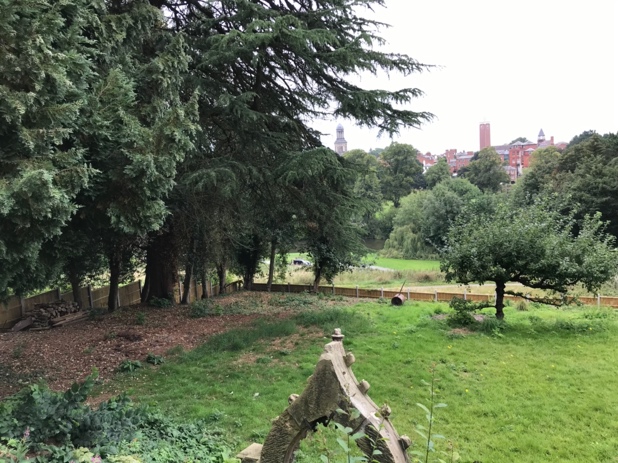 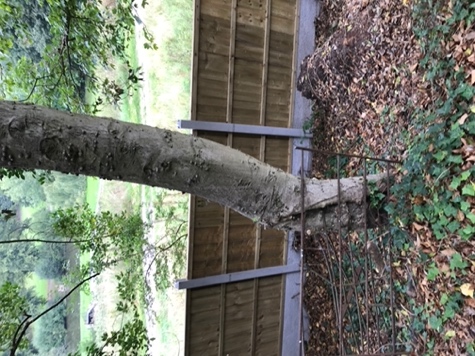 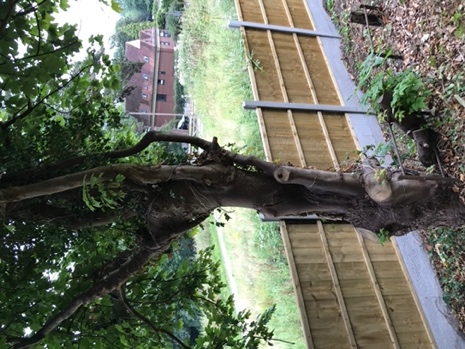 T1-T11						T2, Sycamore			T3, Holly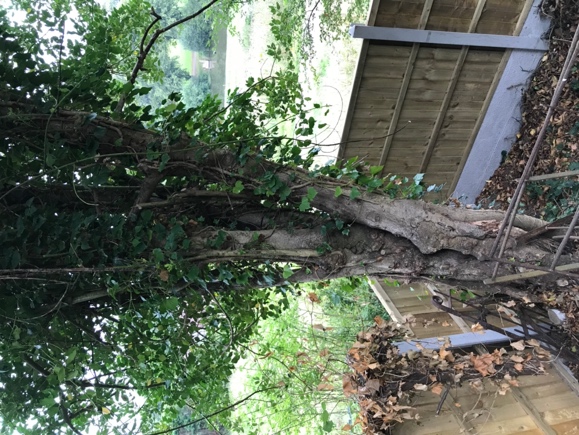 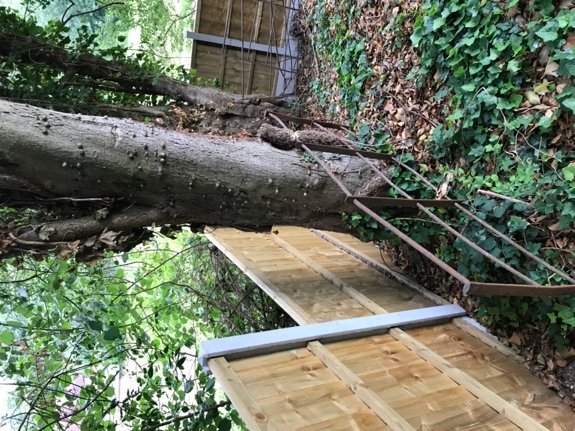 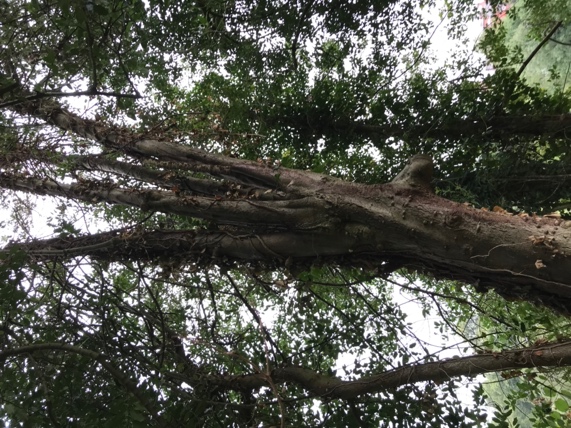 T4, Holly				T5, Holly				T6, Holly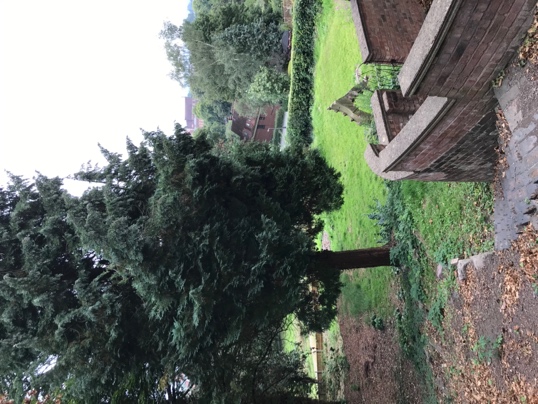 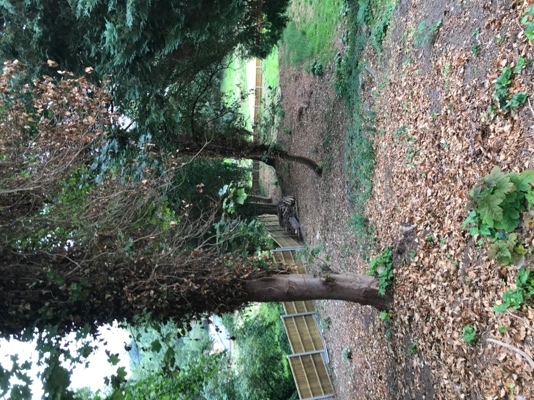 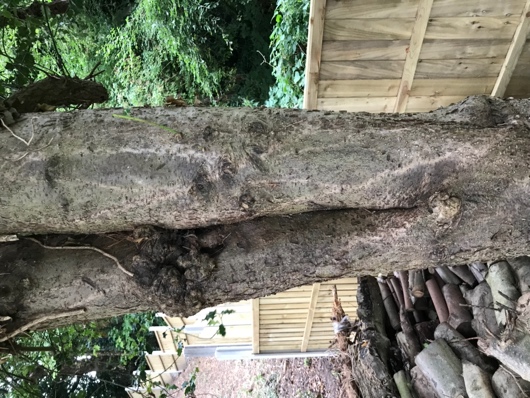 T10, Holly				T12, T13, Sycamore			T14, Lawson cypress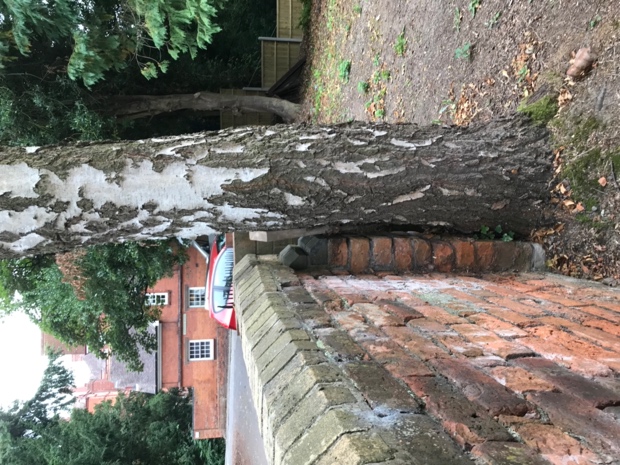 T15, Silver Birch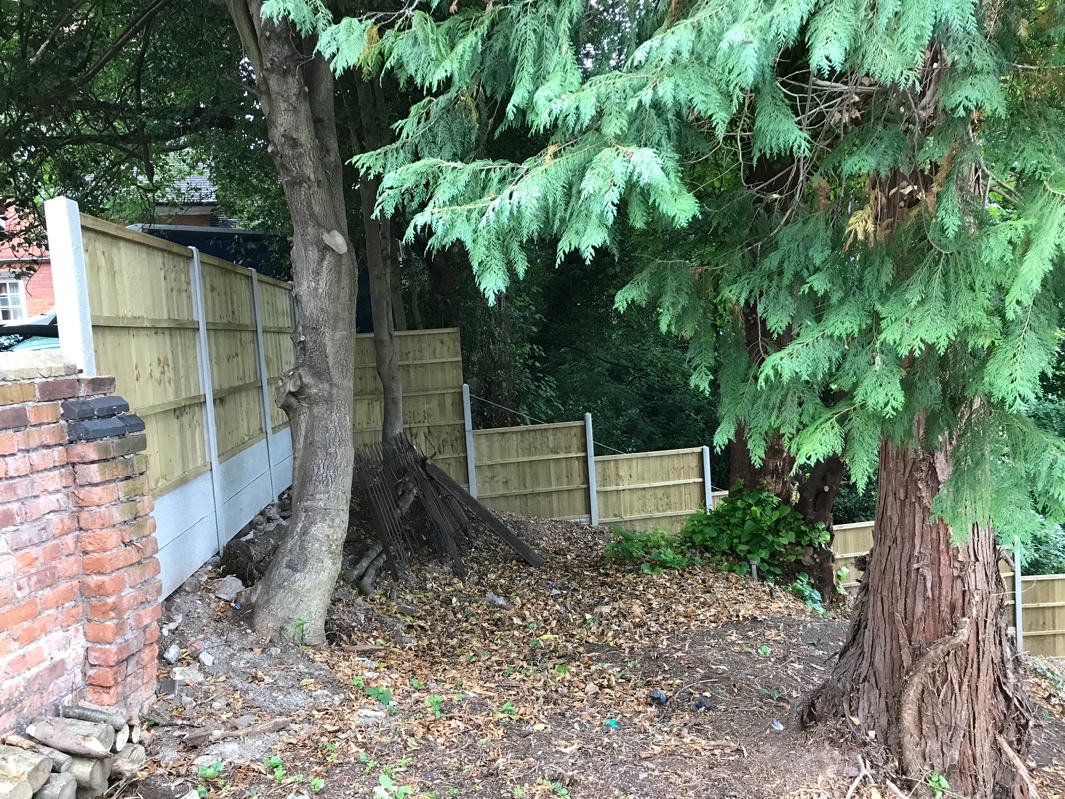 T16, Lawson CypressT18, LimeT19, HollyT20, Holly